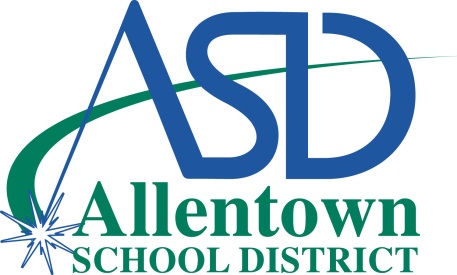 
For Immediate ReleaseContact:  Kimberly Golden Benner – 484-765-4069In Your Schools: March 13 – 24Allentown, PA (March 8, 2017)   The Allentown School District announces the following events taking place in our schools March 13 – 24. The Allentown School Board of Directors upcoming Meeting Schedule (public is invited) is below, and will be held in the Allentown School District Board Room at the District’s Administration Center:Thursday, March 23 at 7:00 p.m.: Regular Board MeetingMarch 14; 7:00 p.m.: Elementary All City Band & Orchestra Concert at Mosser Elementary School,129 S. Dauphin Street, Allentown. This is a FREE event, open to the public. Elementary music students in grades 3, 4 and 5 from each elementary will be participating.March 17; 11:00 a.m. – 11:30 a.m.: News Conference: Van Donation. ASD and Horace Mann Co. host a news conference to “officially” accept the keys and title to the van donated to the District by the company. Conference will take place at the ASD Administration Building (weather permitting it will be outside; if not it will be in Lobby).March 25; 5:30 p.m.: High Notes Gala at Miller Symphony Hall.High School SchedulesLouis E. Dieruff High Schoolwww.allentownsd.org/drf484-765-5501March 13 – 17 and 20 – 24; 6:30 a.m.: ROTC meets Monday through Friday in Room G-8.March 13 – 17 and 20 – 24; periods 7 and 8: Leader Newspaper meets Monday through Friday in Room E-6.March 13 – 17 and 20 – 24; periods 7 and 8: Ledannus Yearbook meets Monday through Friday in Room A-22.March 13 and 20; 2:50 p.m.: Class of 2018 meets Monday in Room F-1.March 13, 15, 20 and 22; 2:45 p.m. – 4:00 p.m.: Drama Club meets Monday, Wednesday and Friday in Room E-2.March 13 and 20; 2:45 p.m.: Environmental Club meets Monday in Room A-21.March 13 – 16 and 20 – 23; 2:45 p.m. – 5:00 p.m.: Swimming every Monday through Thursday.March 13 – 16 and 20 – 23; 2:45 p.m. – 5:45 p.m.: 21st Century After-School Program meets Monday through Thursday. Focuses on completing homework, improving math and reading skills and includes physical activities. Students are provided a meal.March 13 and 20; 2:45 p.m.: Video Club Meeting Mondays in Room F3.March 13, 15, 20 and 22; 3:15 p.m.: Weightlifting is Monday, Wednesday and Friday in the Weight Room.-more-P2-IYS 3/13-24March 14, 15, 21 and 22; 2:45 p.m.: Chess Club meets Tuesday and Thursday in Room A-7.March 14 and 21; 2:45 p.m.: Class of 2020 meets Tuesday in Guidance.March 14, 15, 21 and 22; 2:45 p.m.: Debate Team meets Tuesday and Wednesday in Room E-6.March 14 and 16 – 18 and 21 and 23 – 25; 2:45 p.m.: Marching Club meets Tuesday, Thursday, Friday and Saturday.March 14 and 21; 2:40 p.m.: Multicultural Leadership meets Tuesday in Room C-5.March 14 and 21; 2:45 p.m.: SADD meets Tuesday in Room B-15.March 14 and 21; 2:50 p.m.: Spirit Club meets Tuesday in Room A-15.March 14, 16, 21 and 23; 3:00 p.m. – 4:00 p.m.: Step Team meets Tuesday and Thursday in Meilinger Café.March 14, 16, 21 and 23; 3:10 p.m. – 5:30 p.m.: Track & Field - Strength & Conditioning Workouts are Tuesday, Thursday and Friday.March 15 and 22; 2:40 p.m.: Art Club meets Wednesday in Room E-1.March 15 and 22; 3:00 p.m.: Class of 2019 meets Wednesday in Room B-10 and School Store.March 15; 2:45 p.m.: German National Honor Society monthly meeting in Room D2.March 15 and 22; 2:45 p.m.: GSA meets Wednesday in Guidance.March 15 and 22; 2:50 p.m.: Husky Strides Walking/Running Club meets Wednesday in the Lobby.March 15 and 22; 3:00 p.m.: Key Club meets Wednesday in Room A-11.March 15 and 22; 2:45 p.m.: Sew What? Club meets Wednesday in Room D-6.March 15 and 22; 2:45 p.m.: Spanish Honor Society meets Wednesday in Room F-9.March 15 and 22; 2:40 p.m.: Student Forum meets Wednesday in Attendance Office.March 16 and 23; 2:45 p.m.: Class of 2017 meets Thursday in Room A-10.March 16 and 23; 2:40 p.m.; Husky Artchives meets Thursday in Room B-3.March 16 and 23; 2:45 p.m.: Stage Crew meets Thursday in the Auditorium.March 16 and 23; 2:40 p.m.: Strategic Game Club meets Thursday in Room D-3.March 16 and 23; 2:45 p.m.: Student Council meets Thursday in Room D-8. March 17 and 24; 3:00 p.m.: Anime Club meets Friday in Room B-10.March 17 and 24; 2:50 p.m.: Scholastic Scrimmage meets Friday in Room G-3.William Allen High Schoolwww.allentownsd.org/aln484-765-5001March 13 and 20; 2:50 p.m.: Anti-Bullying Club meets Monday in Room 3-205.March 13 and 20; 2:45 p.m.: Chess Club meets Monday in Room 3-202.-more-P3-IYS 3/13-24March 13 and 20; 2:45 p.m. – 3:30 p.m.: International Club meets Monday in Room 2-303.March 13 and 20; 2:40 p.m.: SADD Club meets Monday in Room 1-215.March 13 and 20; 2:45 p.m.: WLVT Scholastic Scrimmage meets Monday in Room 1-216.March 13 and 20; 6:00 p.m. – 8:30 p.m.: Chorale meets Monday in Choir Room or Auditorium.March 14 and 21; 2:45 p.m. – 3:45 p.m.: Canaries for Life meets Tuesday in Room 1-213.March 14 and 21; 2:40 p.m.: Gay Straight Alliance meets Tuesday in Room 1-303.March 14 and 21; 3:00 p.m.: Latino Leadership Club meets Tuesdays in Room 8-222.March 14 and 21; 2:50 p.m.: Mu Alpha Theta, Math Honors Society meets Tuesday in Room 4-104.March 14 and 21; 2:50 p.m.: SGA (Student Government Association) meets every Tuesday in Room 1-102.March 14 – 16 and 21 – 23; 3:00 p.m. – 5:00 p.m.: Stage & Technical Crew meets Tuesday, Wednesday and Thursday in the Scene Shop or Auditorium.March 14 and 21; 2:45 p.m.: Who’s Got Game? Game Club for board game enthusiast meets Tuesday in Room 8-223.March 15 and 22; 3:10 p.m.: Environmental Club meets Wednesdays in Room 1-313.March 15 and 22; 2:45 p.m. – 4:30 p.m.: National History Day meets Wednesday in Room 8-214.March 15 and 22; 2:45 p.m.: National Honor Society meets Wednesday in Room 1-315.March 16 and 23; 2:50 p.m. – 4:00 p.m.: Drama Club meets Thursday in the Black Box or Auditorium.March 16 and 23; 2:40 p.m.: Fandoms United meets Thursday in the Main Café.March 16 and 23; 2:50 p.m.: Key Club meets Thursdays in Room 1-304.March 16 and 23; 3:00 p.m.: Hip Hop Club meets Thursday in Room 2-107.March 16 and 23; bus pick-up at 3:30 p.m. Turner Street outside Gym: STRIVE Program at Lehigh University meets most Thursdays. Students return to Allen approximately 7:00 p.m.March 16 and 23; 3:00 p.m. – 6:00 p.m.: Teen Healthy Chef meets Thursday in Room 1-221.March 16 and 23; 2:45 p.m.: VIM (Volunteers in Motion) meets Thursday in Room 1-003.March 16; 6:00 p.m. – 7:30 p.m.: Health Careers Club Blood Drive during Raub Middle School Family Fun Night.March 17 and 24; 2:45 p.m.: E3 (Electronic Enthusiasts)  meets Friday in Room 4-203March 17 and 24; 2:45 p.m.: JUMP Christian based group meets Friday in Room 8-223. March 18; 9:00 a.m. – 12:00 p.m.: Discover Healthcare Club will meet at Lehigh Valley Hospital on 17th Street.-more-P3-IYS 3/13-24March 23; 2:45 p.m. – 5:00 p.m.: Health Career Clubs – Healthy Habits, Trip to Capital Blue Store at Promenade.Middle School ScheduleHarrison-Morton Middle Schoolwww.allentownsd.org/ham484-765-5701	March 13 – 16 and 20 – 23; 2:45 p.m. – 4:30 p.m.: Credit Recovery (as needed by subject) meets Monday through Thursday.March 13 and 20; 2:45 p.m. – 3:15 p.m.: National Junior Honor Society Meeting each Monday.March 13 – 16 and 20 – 23; after school: Play Practice is Monday through Friday.March 13 – 16 and 20 – 23; 2:45 p.m. – 5:45 p.m.: 21st Century After-School Program meets Monday through Thursday. Focuses on completing homework, improving math and reading skills and includes physical activities. Students are provided a meal.March 15 and 22; 2:45 p.m. – 3:30 p.m.: Keystone Prep meets Wednesday.March 15 and 22; 2:45 p.m. – 3:30 p.m.: Student Government Meeting every Wednesday.March 16 and 23; 2:45 p.m. – 3:45 p.m.: Math Counts every Thursday.March 16 and 23; 2:45 p.m. – 3:15 p.m.: Yearbook Meetings every Thursday.March 17 and 24; 2:45 p.m. – 3:30 p.m.: Geeks United meets every Friday.Francis D. Raub Middle Schoolwww.allentownsd.org/rau484-765-5301March 13 and 20; 2:45 p.m.: Boy Scout Meeting every Monday in Room 119.March 13, 15, 16, 20, 22 and 23; 2:45 p.m.: Cheerleading Practice is Monday, Wednesday and Thursday in the Small Gym.March 13, 15, 20 and 22; 2:45 p.m.: Girls Intramural Basketball Monday and Wednesday in the Big Gym.March 13 – 16 and 20 – 23; 2:45 p.m. – 5:45 p.m.: 21st Century After-School Program meets Monday through Thursday in Room 120. Focuses on completing homework, improving math and reading skills and includes physical activities. Students are provided a meal.March 14 and 21; 2:45 p.m.: Big Brothers Big Sisters meets Tuesday in the Cafeteria.March 14 and 21; 2:45 p.m.: Builder’s Club meets Tuesday in Room 215.March 14 and 21; 2:45 p.m.: Phoebe Club meets Tuesday in Room 306.March 15 and 22; 2:45 p.m.: Community Bike Works meets Wednesday in Room 109.March 15 and 22; 2:45 p.m.: SADD meets Wednesday in Room 119.March 16 and 23; 2:45 p.m. – 3:45 p.m.: Choir Rehearsal every Thursday in Room 310.March 16 and 23; 2:45 p.m.: Craft Club meets Thursday in Room 313.-more-P4-IYS 3/13-24March 16 and 23; 2:45 p.m.: Girl Scouts meet Thursday in the Cafeteria.March 16; 6:00 p.m. – 7:30 p.m.: Health Careers Club Blood Drive during Family Fun Night.March 16; 6:00 p.m. – 8:00 p.m.: Family Fun Night March 18; 9:00 a.m. – 12:00 p.m.: Discover Healthcare Club will meet at Lehigh Valley Hospital on 17th Street.March 21; 2:45 p.m.: Heart & Sole meets Tuesdays to prepare for 5K run scheduled for June 3.March 23; 2:45 p.m. – 5:00 p.m.: Health Career Clubs – Healthy Habits, Trip to Capital Blue Store at Promenade.South Mountain Middle Schoolwww.allentownsd.org/smt484-765-4301March 13 and 20; 2:45 p.m. – 3:30 p.m.: Eco Club meets Monday in Room 115.March 13 and 20; 2:45 p.m. – 5:15 p.m.: El Sistema Cello/Bass Sectional Rehearsals meets Monday.March 13, 15 and 20; 2:45 p.m. – 4:00 p.m.: Homework Club meets Monday and Wednesday in Room 144.March 13, 15 and 20; 2:45 p.m. – 4:45 p.m.: Step Team meets Monday and Wednesday in Cafeteria A.March 13 – 16 and 20, 21 and 23; 2:45 p.m. – 5:45 p.m.: 21st Century Afterschool Program meets Monday through Thursday. Focuses on completing homework, improving math and reading skills and includes physical activities. Students are provided a meal.March 13, 15 and 20; 2:45 p.m. – 3:30 p.m.: UW Success Mentoring for Grade 8 meets Monday and Wednesday in Room 152.March 14 and 21; 2:45 p.m. – 5:15 p.m.: El Sistema Violin/Viola Sectional Rehearsals meets Tuesday in Room 100.March 14, 16, 21 and 23; 2:45 p.m. – 4:45 p.m.: Lego Club meets Tuesdays and Thursdays in Room 122.March 14 and 21; 2:45 p.m. – 3:30 p.m.: UW Success Mentoring for Grade 6 meets Tuesday in Room 144.March 14, 16, 21 and 23; 2:45 p.m. – 3:30 p.m.: Video Production Crew meets Tuesdays and Thursdays in Room 260.March 14; 5:30 p.m. – 6:30 p.m.: Family Bingo Night in Caf A.March 15; 4:30 p.m.: El Sistema Concert in the Auditorium. This event is FREE and open to the public.March 16 and 23; 2:45 p.m. – 4:00 p.m.: At-BAT Math Tutoring for Grade 6 meets Thursday in Room 144.March 16 and 23; 2:45 p.m. – 4:30 p.m.: El Sistema Choir Rehearsal meets Thursday in Room 100.March 22; 2:45 p.m. – 5:15 p.m.: El Sistema Full Orchestra Sectional Rehearsals meets Wednesday in Room AUD.Trexler Middle Schoolwww.allentownsd.org/trx484-765-4601March 13, 15, 17, 20, 22 and 24; 7:10 a.m.: Band meets Monday, Wednesday and Friday.-more-P5-IYS 3/13-24March 13 – 16 and 20 – 23; 2:45 p.m. – 5:45 p.m.: 21st Century Afterschool Program meets Monday through Thursday. Focuses on completing homework, improving math and reading skills and includes physical activities. Students are provided a meal.March 14 and 21; 7:15 a.m.: Choir Practice meets Tuesday in the Auditorium.March 14, 16, 21 and 23; 7:10 a.m.: Orchestra meets Tuesday and Thursday.March 14; 2:45 p.m. – 4:30 p.m.: Play Rehearsal – Full Cast March 14 and 21; 2:45 p.m. – 3:45 p.m.: Spoken Word Club meets Tuesday in Room 249.March 14 and 21; 2:45 p.m. – 4:30 p.m.: Twist Club meets Tuesday in Room 104.March 15; morning: Student of the Month BreakfastMarch 15 and 22; 2:45 p.m. – 7:45 p.m.: ASD String Program meets Wednesday in Room 103.March 15, 16, 22 and 23; 2:45 p.m. – 4:15 p.m.: Cheerleading Practice is Wednesday and Thursday in the Cafeteria.March 15; 2:45 p.m. – 5:00 p.m.: Play Rehearsal – Full Cast March 15 and 22; 2:45 p.m.: Skateboard Club meets Wednesday in Room 245.March 16 and 23; 2:45 p.m. – 3:45 p.m.: Choir Rehearsal - Spring Semester at Raub Middle School in Room 310.March 16 and 23; 2:45 p.m. – 3:45 p.m.: Math Competition Club meets Thursday in Room 154.March 16 and 23; 2:35 p.m. – 3:35 p.m.: Sewing Club meets Thursday in Room 102.March 16 and 23; 2:45 p.m. – 3:45 p.m.: Team Smooth Practice meets Thursday in the Cafeteria.March 16; 6:00 p.m. – 8:00 p.m.: Multicultural Celebration NightMarch 21; 2:45 p.m. – 4:30 p.m.: Play Rehearsal – Full Cast March 22; 2:45 p.m. – 5:00 p.m.: Play Rehearsal – Full Cast Elementary SchoolsCentral Elementary Schoolwww.allentownsd.org/cen484-765-4801March 13, 16, 20 and 23; 3:15 p.m. – 5:45 p.m.: Beat the Streets Wrestling meets Monday and Thursday.March 13 and 20; 3:15 p.m. – 4:30 p.m.: Daisies and Brownies meet Monday.March 13, 15, 20 and 22; 3:15 p.m. – 5:15 p.m.: Make Your MARK meets Monday and Wednesday in Room 110.March 13, 15, 20 and 22; 3:15 p.m. – 4:30 p.m.: Modern Band meets Monday and Wednesday.March 13, 15, 20 and 22; 3:15 p.m. – 5:00 p.m.: Young Playwright’s Lab meets Monday and Wednesday.March 13, 15, 20 and 22; 3:15 p.m. – 4:30 p.m.: Yoga for Grades 1 and 2 meets Monday and Wednesday in the Cafeteria.-more-P6-IYS 3/13-24March 14; 2:30 p.m. – 3:00 p.m.: Annual Pi Assembly in the Gym.March 14 and 21; 3:15 p.m. – 4:15 p.m.: Boy Scouts meet Tuesdays.March 14 and 21; 3:15 p.m. – 5:30 p.m.: Earn a Bike meets Tuesday.March 14 and 21; 3:15 p.m. – 5:30 p.m.: Junior Earn a Bike meets Tuesday.March 14, 16, 21 and 23; 3:15 p.m. – 4:45 p.m.: Make Your MARK meets Tuesday and Thursday in Room 110.March 14, 16, 21 and 23; 3:15 p.m. – 4:30 p.m.: Yoga for Grades 3, 4 and 5 meets Tuesday and Thursday in Cafeteria.March 14; 7:00 p.m.: Elementary All City Band & Orchestra Concert at Mosser Elementary School, located at 129 S. Dauphin Street, Allentown PA 18109. This is a FREE event, open to the public. Elementary music students in grades 3, 4 and 5 from each elementary will be participating.March 15 and 22; 3:15 p.m. – 5:00 p.m.: Urban S.T.E.A.M. meets Wednesday.March 16 and 23; 3:15 p.m. – 4:30 p.m.: Girl Scout Juniors meet Thursday.March 16 and 23; 3:15 p.m. – 4:45 p.m.: Wizarding Apprentice meets Thursday.March 16 and 23; 3:15 p.m. – 6:00 p.m.: Baum Neighborhood Program meets Thursday.March 23; 3:30 p.m. – 5:30 p.m.: PSSA NightCleveland Elementary Schoolwww.allentownsd.org/cle484-765-4820March 13, 15, 20 and 22; 3:15 p.m. – 5:15 p.m.: Make Your Mark meets Monday and Wednesday.March 13 and 20; 3:15 p.m.: Reading Rocks meets Monday.March 13 and 20; 3:15 p.m.: Shape It Up meets Monday.March 13 – 16 and 20 – 23; 3:15 p.m. – 6:15 p.m.: 21st Century Afterschool Program meets Monday through Thursday. Focuses on completing homework, improving math and reading skills and includes physical activities. Students are provided a meal.March 14; 7:00 p.m.: Elementary All City Band & Orchestra Concert at Mosser Elementary School, located at 129 S. Dauphin Street, Allentown PA 18109. This is a FREE event, open to the public. Elementary music students in grades 3, 4 and 5 from each elementary will be participating.March 17 and 24; 3:15 p.m.: Muhlenberg Dance Program March 20; during school day: Alice in Wonderland Trip to Zoellner Arts Center at Lehigh University for Grade 3.March 23; morning: PSSA Breakfast-more-P7-IYS 3/13-24Hiram W. Dodd Elementary Schoolwww.allentownsd.org/dod484-765-4501March 13 and 20; 3:15 p.m.: Boy Scouts for Grades 3, 4 and 5.March 13, 16, 20 and 23; 3:15 p.m. – 5:00 p.m.: Girls on the RunMarch 14 and 21; 3:15 p.m. – 4:30 p.m.: Boy Scouts for Grade 2.March 14 and 21; 3:15 p.m. – 4:30 p.m.: Girl Scout Meeting March 14, 16, 21 and 23; 3:15 p.m. – 5:00 p.m.: Make Your MARK meets every Tuesday and Thursday.March 14; 7:00 p.m.: Elementary All City Band & Orchestra Concert at Mosser Elementary School, located at 129 S. Dauphin Street, Allentown PA 18109. This is a FREE event, open to the public. Elementary music students in grades 3, 4 and 5 from each elementary will be participating.March 15 and 22; 3:15 p.m. – 5:00 p.m.: Push the RockMarch 15 and 22; 4:00 p.m. – 6:00 p.m.: Baum School of Art ProgramMarch 15; 5:00 p.m. and 5:30 p.m.: PAL Basketball Games at Jefferson.March 17; 9:00 a.m.: Coffee and Conversation (Health Bureau)March 17 and 24; 3:15 p.m. – 4:15 p.m.: Muhlenberg College Creative DanceJefferson Elementary Schoolwww.allentownsd.org/jef484-765-4421March 13 – 16 and 20 – 23; 3:15 p.m. – 6:15 p.m.: 21st Century Afterschool Program meets Monday through Thursday. Focuses on completing homework, improving math and reading skills and includes physical activities. Students are provided a meal.March 14, 16, 21 and 23; 3:15 p.m. – 5:15 p.m.: Make Your MARK meets Tuesday and Thursday.March 14 and 21; 3:15 p.m. – 4:30 p.m.: Math Buddies meets every Tuesday.March 14; 7:00 p.m.: Elementary All City Band & Orchestra Concert at Mosser Elementary School, located at 129 S. Dauphin Street, Allentown PA 18109. This is a FREE event, open to the public. Elementary music students in grades 3, 4 and 5 from each elementary will be participating.March 15 and 22; 3:15 p.m. – 4:45 p.m.: Jefferson Theater Arts meets every Wednesday.March 15, 16, 22 and 236; 3:15 p.m. – 4:30 p.m.: Shape It Up meets every Wednesday and Thursday.Lehigh Parkway Elementary Schoolwww.allentownsd.org/lep484-765-4440March 14, 16, 21 and 23; 8:00 a.m. – 8:45 a.m.: Book on a Shelf -more-P8-IYS 3/13-24March 14; 7:00 p.m.: Elementary All City Band & Orchestra Concert at Mosser Elementary School, located at 129 S. Dauphin Street, Allentown PA 18109. This is a FREE event, open to the public. Elementary music students in grades 3, 4 and 5 from each elementary will be participating.March 17; 9:00 a.m. – 11:45 a.m.: Art Museum Trip for Mr. Stahl’s Grade 4, Room 3.March 17; 9:00 a.m.: Green Day. Students pay $.50 and Staff/Faculty pay $5 to Wear Green Parky shirt. Uniform pants must be worn. Proceeds benefit the playground.March 20; 9:00 a.m. – 11:45 a.m.: Art Museum Trip for Mrs. Hohe’s Grade 4, Room 2.March 21; 10:00 a.m.: Poison Information Assembly for Grade 1 in the Gym.March 21 and 23; 3:30 p.m. – 5:00 p.m.: Girls on the Run meets Tuesday and Thursday in the Gym/Field.March 23; 5:30 p.m. (refreshments) 6:00 p.m. Start time: 7 Habits Community Night for Lehigh Parkway parents/guardians. Learn about the 7 habits, how they are used at school and how you can use them at home.McKinley Elementary Schoolwww.allentownsd.org/mck484-765-5461March 13 and 20; 3:15 p.m. – 4:30 p.m.: Helping Hands meets Monday in Room 101.March 13, 16, 20 and 23; 3:15 p.m. – 4:30 p.m.: Tutoring for Grades 4 and 5 meets Monday and Thursday in Room 102.March 13, 15, 20 and 22; 3:15 p.m. – 4:30 pm..: Yoga meets Monday and Wednesday.March 14 and 21; 3:15 p.m. – 4:30 p.m.: Modern Band for Grades 3-5 meet Tuesday in Room 102.March 14, 15, 21 and 22; 3:15 p.m. – 5:15 p.m.: PAL Basketball meets Tuesday and Wednesday in CLC.March 14 and 21; 3:15 p.m. – 5:00 p.m.: Reading Rocks meets Tuesday in the Cafeteria.March 14; 7:00 p.m.: Elementary All City Band & Orchestra Concert at Mosser Elementary School, located at 129 S. Dauphin Street, Allentown PA 18109. This is a FREE event, open to the public. Elementary music students in grades 3, 4 and 5 from each elementary will be participating.March 15 and 22; 3:15 p.m. – 4:30 pm..: Boy Scout Meeting every Wednesday.March 15 and 22; 3:15 p.m. – 5:00 p.m.: Girls Rock meets Wednesday in SSOC.March 15 and 22; 3:15 p.m. – 5:30 p.m.: Junior Earn a Bike for Grades 2 and 3 meets Wednesday in the Cafeteria.March 15 and 22; 3:15 p.m. – 5:00 p.m.: R2D2 meets Wednesday in CLC.March 16 and 23; 3:15 p.m. – 6:00 p.m.: Baum School of Art for Grades 3, 4 and 5 on Friday go to Baum School.March 16 and 23; 3:15 p.m. – 4:30 p.m.: Modern Band for Grades 1 and 2 meet Thursday in Room 102.March 16 and 23; 3:15 p.m. – 5:00 p.m.: STEAM for Grades 1, 2 and 3 meets Thursday.March 25; 10:00 a.m. – 12:00 p.m.: Book Blast at Christ Lutheran Church located at 13th and Hamilton Streets.-more-P9-IYS 3/13-24Mosser Elementary Schoolwww.allentownsd.org/mos484-765-5880March 13 – 16 and 20 – 23; 3:15 p.m. – 5:00 p.m.: Mosser Village meets Monday and Thursday.March 14; 7:00 p.m.: Elementary All City Band & Orchestra Concert at Mosser Elementary School, located at 129 S. Dauphin Street, Allentown PA 18109. This is a FREE event, open to the public. Elementary music students in grades 3, 4 and 5 from each elementary will be participating.March 16 and 23; 3:15 p.m. – 4:45 p.m.: Challenge Club meet Thursday.March 16 and 23; 3:15 p.m. – 4:45 p.m.: Girl Scouts meet Thursday.March 16 and 23; 3:15 p.m. – 4:45 p.m.: Village Partners meet Thursday.March 17 and 24; 3:15 p.m. – 4:30 pm.: Boy Scouts meet every Friday.March 23; 6:00 p.m. – 7:30 p.m.: Math NightMuhlenberg Elementary Schoolwww.allentownsd.org/muh484-765-4860March 13; 9:30 a.m. and 10:15 a.m.: Muhlenberg College Tap Ensemble in the Gym.March 13; 3:45 p.m. – 5:00 p.m.: PSSA Family Night for parents/guardians of students in Grades 3, 4 and 5 in the Gym.March 14; 7:00 p.m.: Elementary All City Band & Orchestra Concert at Mosser Elementary School, located at 129 S. Dauphin Street, Allentown PA 18109. This is a FREE event, open to the public. Elementary music students in grades 3, 4 and 5 from each elementary will be participating.March 15 and 22; 3:15 p.m.: Baum School of Art meets in Room 101.March 15; 3:20 p.m. – 3:45 p.m.: Girls on the Run Parent Meeting in Room 303.March 15, 16, 22 and 23; 3:15 p.m. – 5:30 p.m.: Performing Arts Club in the Gym.March 15; 5:30 p.m. – 7:00 p.m.: MPTA Meeting and Muhlenberg College Dance Workshop in the Gym.March 16; 8:00 a.m.: Student Council Meeting in Room 205.March 16 and 23; 3:15 p.m. – 4:30 p.m.: Stage Crew in the Gym.March 20 and 22; 3:15 p.m. – 4:45 p.m.: Girls on the Run meets in Room 303.Ramos Elementary Schoolwww.allentownsd.org/ram484-765-4840March 14; 7:00 p.m.: Elementary All City Band & Orchestra Concert at Mosser Elementary School, located at 129 S. Dauphin Street, Allentown PA 18109. This is a FREE event, open to the public. Elementary music students in grades 3, 4 and 5 from each elementary will be participating.March 21; during school day: Poison Control Presentation for Grade 1.-more-P10-IYS 3/13-24March 22; 3:15 p.m.: Boy Scouts MeetingMarch 24; during school day: Awards AssemblyRitter Elementary Schoolwww.allentownsd.org/rit484-765-5661March 14; 5:00 p.m. – 8:00 p.m.: Chipotle Night at Airport Road Shopping Center location.March 14; 7:00 p.m.: Elementary All City Band & Orchestra Concert at Mosser Elementary School, located at 129 S. Dauphin Street, Allentown PA 18109. This is a FREE event, open to the public. Elementary music students in grades 3, 4 and 5 from each elementary will be participating.March 15; 3:15 p.m.: Tech WizardsMarch 16; 5:00 p.m. – 7:15 p.m.: Parent Workshop/PTG MeetingMarch 24; during school day: Student of the Month AwardsRoosevelt Elementary Schoolwww.allentownsd.org/ros484-765-4461March 13 and 20; 3:30 p.m.: Big Brothers Big Sisters meets Monday.March 13 – 17 and 20 – 24; 3:30 p.m. – 5:30 p.m.: El Sistema meets Monday through Friday.March 14, 16, 21 and 23; 8:00 a.m.: Weller Up every Tuesday and Thursday in the Gym.March 14; 7:00 p.m.: Elementary All City Band & Orchestra Concert at Mosser Elementary School, located at 129 S. Dauphin Street, Allentown PA 18109. This is a FREE event, open to the public. Elementary music students in grades 3, 4 and 5 from each elementary will be participating.March 15; 8:00 a.m.: Breakfast Buddies meets Wednesday.Sheridan Elementary Schoolwww.allentownsd.org/shr484-765-4881March 13 – 16 and 20 – 23; 3:15 p.m. – 6:15 p.m.: 21st Century Afterschool Program for Grades 3, 4 and 5 meets Monday through Thursday. Focuses on completing homework, improving math and reading skills and includes physical activities. Students are provided a meal.March 14 and 21; 3:15 p.m. – 4:30 p.m.: Boy Scouts meet Tuesday.March 14, 16, 21 and 23; 3:30 p.m.: Make Your Mark meets Tuesday and Thursday.March 14; 7:00 p.m.: Elementary All City Band & Orchestra Concert at Mosser Elementary School, located at 129 S. Dauphin Street, Allentown PA 18109. This is a FREE event, open to the public. Elementary music students in grades 3, 4 and 5 from each elementary will be participating.-more-P12-IYS 3/13-24Union Terrace Elementary Schoolwww.allentownsd.org/unt484-765-5481March 13 and 20; 3:15 p.m. – 4:30 p.m.: Dance Team Practice every Monday.March 14 and 21; 3:15 p.m. – 4:30 p.m.: Cub Scouts meets Tuesday.March 14 and 21; 3:15 p.m. – 4:15 p.m.: K’Nex Kids meets Tuesday.March 14 and 21; 3:15 p.m. – 4:30 p.m.: Math Masters meets Tuesday.March 14 and 16 (last day); 3:30 p.m. – 4:15 p.m.: Yoga every Tuesday and Thursday.March 14; 7:00 p.m.: Elementary All City Band & Orchestra Concert at Mosser Elementary School, located at 129 S. Dauphin Street, Allentown PA 18109. This is a FREE event, open to the public. Elementary music students in grades 3, 4 and 5 from each elementary will be participating.March 15 and 22; 3:15 p.m. – 6:00 p.m.: Baum Art School Program meets Wednesday. Pick-up at Baum School. 6 p.m.Washington Elementary Schoolwww.allentownsd.org/was484-765-4941March 13 – 16 and 20 – 23; 3:15 p.m. – 6:15 p.m.: 21st Century Afterschool Program meets Monday through Thursday. Focuses on completing homework, improving math and reading skills and includes physical activities. Students are provided a meal.March 14; 7:00 p.m.: Elementary All City Band & Orchestra Concert at Mosser Elementary School, located at 129 S. Dauphin Street, Allentown PA 18109. This is a FREE event, open to the public. Elementary music students in grades 3, 4 and 5 from each elementary will be participating.About Allentown School DistrictASD serves more than 17,000 students in a network of 22 early childhood, elementary, middle and high schools throughout the City of Allentown, PA. The District is the third largest urban school district out of 500 districts in the Commonwealth. The District’s Mission focuses on providing a safe, rigorous, and engaging educational experience that prepares all students to excel in learning and life to guide ASD students on their individual journey to realize their aspirations whether they be college, career or technical focus. ASD goals are aligned and compatible with the Pathways to Success Framework while providing a balanced education to all students. Allentown School District employs approximately 2,200 teachers, staff and administrators. The District, founded in 1866, serves students from 51 countries speaking 26 languages with nearly 90 percent of households qualifying as low income. ASD is committed to ensuring that all students have equal access to education programs and resources.                                                                                                                       www.allentownsd.org###41.17